Faiz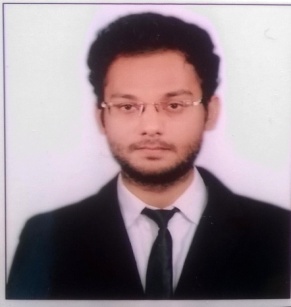 Faiz.361133@2freemail.com OBJECTIVE To work in a result oriented organization that seeks an ambitious and career conscious person where acquired skills and education will be utilized towards mutual growth and advancement of both the organization and me.EDUCATIONCompleted Bachelor of Technology in Civil Engineering from Integral University, Lucknow , May, 2015.EXPERIENCEWorked as a trainee civil site engineer for JRS CONSTRUCTIONS,From 20th August,2015 to 1st July,2016RCC WORKS, REINFORCEMENT DETAILS, CONTRACTORS BILLING, LAYING OF TILES.SKILS & TRAININGS PROJECT  ON  ANALYSIS AND DESIGN OF COMMERCIAL BUILDING  . PRE FINAL YEAR TRAINING FOR 4 WEEKS IN UTTAR PRADESH RAJKIYA NIRMAN NIGAM (RCC works of  Rajya Sochna Ayog Building;  Lucknow)  AUTO CAD  COURSE  IN JUNE - JULY   2014 ACHIEVEMENTS & AWARDPARTICIPATION IN TECHNICAL PAPER  PRESENTATION     TRAINING COURSE ON "AQUIFER MANAGEMENT THROUGH PARTICIPATORY  APPROACH AND LOCAL GROUND WATER  ISSUE" EXTRA CURRICULAR ACTIVITIES IST PRIZE IN NUKKAD NATAK IN  FEASTA 2014SUBJECTS  OF INTERESTGEOTECHNICAL / SOIL ENGINEERING  CONCRETE STRUCTURE CONCRETE TECHNOLOGYENVIRONMENTAL ENGINEERINGFOUNDATION  BUILDING MATERIALS AND CONSTRUCTION COMPUTER PROFICIENCY	JAVA	MICROSOFT WORD	HTMLSTRENGTHSSincerity & punctualityPositive attitudeHard working natureDECLARATIONI hereby declare that above mentioned information is true and correct to best of my knowledge. YEARDEGREE/CERTIFICATE%INSTITUTE (UNIVERSITY)2015B TECH  (CIVIL  ENGINEERING)60.89INTEGRAL   UNIVERSITY2011INTERMEDIATE 68SEVENTH DAY    ADVENTIST SR. SEC. SCHOOL       (ISC)2009 HIGH SCHOOL72CATHEDRAL  SR. SEC. SCHOOL                 (CBSE)